Глава III§ 3.1. Теория предвидения и прогнозы на будущееТеоретические знания о экономических циклах не просто еще одна глава в экономике. Это наука будущего. Теория предвидения, основанная на экономических циклах, полагает, что, зная особенности экономических волн и опыт предыдущих лет, можно определить направления развития экономики ближайшего будущего. Цель этого предвидения – повысить качество принимаемых решений и избежать тактических ошибок, снизить уровень неопределенности, выбрать наиболее подходящую стратегии развития экономики. И ведь действительно, мы знаем, что экономические циклы Кондратьева повторяются с промежутком в 45-60 лет, поэтому примерно можем представить, когда случится следующий ожидаемый спад или экономический рост. Зная причины этих волн, можно примерно определить, что будет двигать следующую волну, и предотвратить некоторые риски. На этом и основывается экономическая теория предвидения. Также она основывается на других показателях, не касающихся экономических циклов. Чтобы понимать, насколько значимую роль теория предвидения играет для государства, на ее основе строятся местные и государственные бюджеты. Первые попытки прогнозирования по экономической конъюнктуре проводились еще в начале XX века. Сейчас же в большинстве развитых стран теория прогнозирования приобрела массовых характер. В России в начале 70-х XX века начали делать экономические прогнозы до 2010 года. Существуют несколько видов и моделей прогнозирования. Некоторые моедли опираются на математические знания и формулы, некоторые на экономику, некоторые не социологические и статистические данные. Но не стоит рассматривать их отдельно, ведь все части, составляющие прогнозирование (как и экономику), взаимосвязаны и представляют практическую пользу только в комбинированном виде. По времени прогнозирования прогнозы можно разделить на три группы: Краткосрочные (до года)Среднесрочные (от 1 года до 5 лет)Долгосрочные (от 5 до … 20 лет) Самые точные и эффективные прогнозы - это прогнозы краткосрочные, т.к. за короткий период времени каких-то сторонних событий и факторов. Менее точный это среднесрочный прогноз, ну а самый «расплывчатый», неточный и неясный прогноз – долгосрочный (слишком большой риск вмешательства непредвиденных обстоятельств). Рассмотрим теорию предвидения на ближайшем будущем (см. график №6): 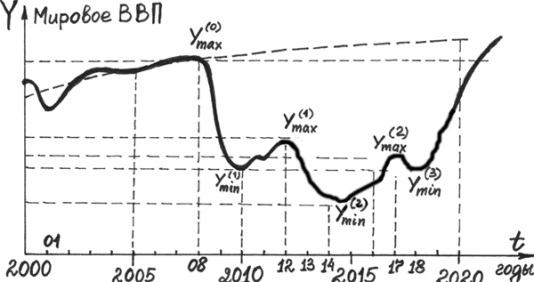 Здесь мы видим колебания мирового ВВП с 2000 года по 2020 года. Причем здесь мы видим влияние не только одной волны, это совокупности всех факторов – волн, ошибок и т.д. Виден и резкий спад 2008 года и кризис, которые закончился в 2015 году. Самый низкий уровень мирового ВВП пришелся на 2014-2016 г. И сейчас происходит медленный подъем линии, а идет он так медленно из-за кризиса 2008 года, ведь не все страны смогли оправиться и прийти в норму. В примерно в 2020 году произойдет резкий подъем экономики и новый цикл Кондратьева начнет свой рост. Изменится новый технический уклад, старый ТУ был связан с компьютерными технологиями, микроэлектроникой, коммуникационными средствами. Сейчас этот ТУ уже изжил себя, поэтому в 2020 создастся новый, связанный с компьютерными технологиями; биотехнологиями и генной инженерией, новыми коммуникационными средствами. Также новая волны характеризуется не только новым ТУ, но и сменой приоритетов. Если сейчас самой крупной, глобальной и мощной экономикой обладает США, то с 2020 года США уйдет на второй план, а новой сверхдержавой, первой в списке стран с самым большим ВВП будут страны Азии и в первую очередь Китай. Сейчас Китай активно перестраивается со старой системой экономики на новую. Вскоре Китай станет лидером во многих показателях, а страны Европы и США займут место за ним. Когда происходит смена волн, обычно происходят крупные потрясения – революции, войны и др. Если в 2008 году один Кондратьевский цикл и ТУ заканчивался, то с 2009 года начинается новый, который продлится до 2040-ых годов (если брать кондратьевские волны под влиянием циклов Шмихулы). Дно кондратьвеской волны пройдет на 2015-2020 года. К 2040 году поменяется технический уклад. Возможно, это будет расцвет генетики, робототехники, автоматизация многих сфер жизни общества и человека, разработки искусственного интеллекта. К 2040 году возможна какая-либо война. Если в 2010-ые года началась международная и глобальная война с терроризмом на Ближнем Востоке, то в 2040- ых будет кибервойна и война дронов за экономическое и политическое господство. Район Азия будет оставаться экономическим лидером, по постепенно лидерство будет уходить в страны Южной Азии. Знания о циклах могут помочь в прогнозировании не только макроэкономических событий, но микроэкономических. Иными словами, теория предвидения по экономическим циклам может помочь и обычным гражданам. Например, когда брать кредит на машину? Или когда продать выгоднее какую-нибудь вещь?  Когда увеличивать штат рабочих, а когда заморозить активность? На все эти вопросы можно дать ответ благодаря теории прогнозирования через экономические циклы. Например, кредиты стоит брать только во время подъема экономических волн, когда процентная ставка уменьшается, а гарантий на благополучное будущее гораздо больше. Многие думают, что стоит брать кредит на пике, ведь цены и процентная ставка наиболее низкие, но этот период наиболее опасен. Ведь так думают слишком много человек, поэтому и случаются кризисы и экономические спады, многие просто перестают выплачивать свой долг. Так и произошел Ипотечный Кризис США, послуживший началом кризису 2008 года. Тем более после пика всегда наступает спад. Для кредита или ипотеки стоит рассматривать не только график Кондратьевских волн, но и графики всех 3 видов циклов. Продавать какие-либо вещи стоит тоже во время подъема, через несколько месяцев после точки рецессии. Рассматривать возможность стоит на графике циклов Китчина. Увеличивать штат стоит только тоже во время подъема – сразу после кризиса, т.к. финансовая ситуация компаний в этот момент стабилизируются, а множество людей ищут работу. Благодаря теории предвидения можно решать такие не очень масштабные проблемы, не прибегая к помощи специалистов, формул и экономистов. Таким образом, имея только предыдущий опыт и какие-либо наблюдения, можно составить прогноз на будущее. Конечно, оно непредсказуемо, и дать гарантию в 100% дать нельзя. Но несмотря на это, экономические циклы помогают делать расчеты, и в целом знания о теории помогает делать прогнозы на будущее и спасать кризисную ситуацию